CONGRATULATIONS!Today, your student 	demonstrated the school-wide expectation ofby 	
	Way to go!  Be proud!Sincerely,CONGRATULATIONS!Today, your student 	demonstrated the school-wide expectation ofby 	
	Way to go!  Be proud!Sincerely,CONGRATULATIONS!Today, your student 	demonstrated the school-wide expectation ofby 	
	Way to go!  Be proud!Sincerely,CONGRATULATIONS!Today, your student 	demonstrated the school-wide expectation ofby 	
	Way to go!  Be proud!Sincerely,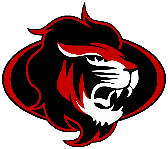 School NameStreet AddressCity, ST ZIPEXPECTATION 1EXPECTATION 2EXPECTATION 3School NameStreet AddressCity, ST ZIPEXPECTATION 1EXPECTATION 2EXPECTATION 3School NameStreet AddressCity, ST ZIPEXPECTATION 1EXPECTATION 2EXPECTATION 3School NameStreet AddressCity, ST ZIPEXPECTATION 1EXPECTATION 2EXPECTATION 3